Unit 2 Lesson 13: Usemos fracciones equivalentes para compararWU Observa y pregúntate: Parejas de números (Warm up)Student Task Statement¿Qué observas? ¿Qué te preguntas?1 Parejas para compararStudent Task StatementEstas son unas parejas de fracciones que se organizaron en tres grupos. Marca la fracción mayor en cada pareja. Explica o muestra tu razonamiento.Grupo 1:   o     o  Grupo 2:   o     o  Grupo 3:   o     o  2 Nuevas parejas para compararStudent Task StatementEn cada caso, decide si la afirmación es verdadera o falsa. Prepárate para mostrar cómo lo sabes.Compara cada pareja de fracciones. Usa los símbolos ,  y  para hacer que cada afirmación sea verdadera.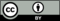 © CC BY 2021 Illustrative Mathematics®